Квест по теме «Зоопарк»Авторы: Пашкова Ю.В., МДОУ «Детский сад№ 9 г. Карталы» , Озернова Т.М., МДОУ д/с № 3 «Вишенка» г.Касли Тележинская Е.Л, ГБУ ДПО ЧИППКРО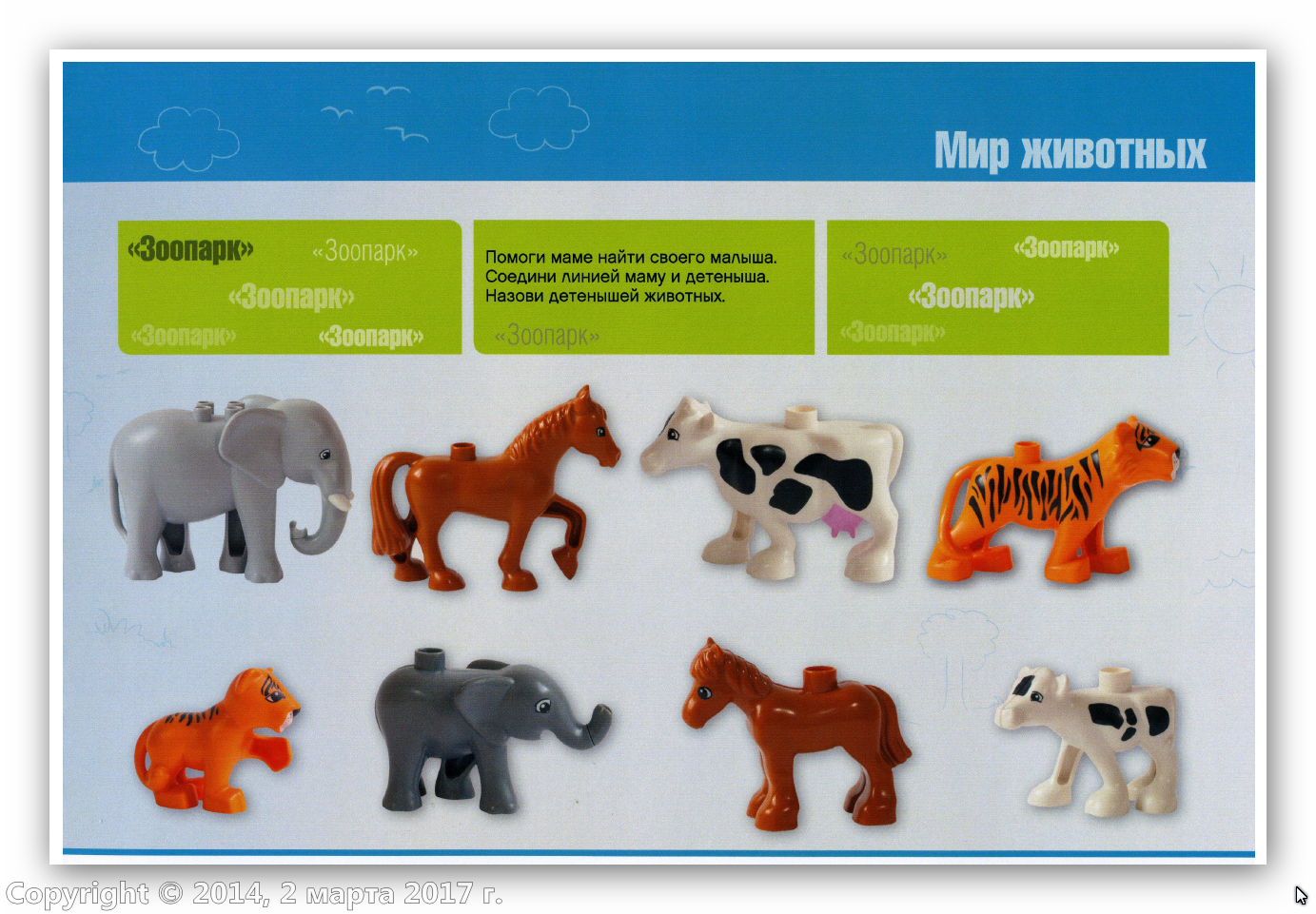 Исследовательская деятельность: Молоко и вода – это две жидкости. Давайте проверим, могут ли эти жидкости смешиваться? Что произойдет если  полученные пробы оставить на ночь в теплой комнате? Опишите свои наблюдения: запах, цвет, прозрачность, расслоились ли жидкости? Подумай можно ли употреблять их в пищу? Проанализируй, что содержит молоко? Почему оно скисло? Почему молоко с водой сохраняется дольше?Попробуйте повторить эксперимент дома с родителями и положите во все три пробы: чистое молоко, молоко с водой и молоко медную проволоку. Повторите свои наблюдения и ответьте повторно на все вопросы. Попроси родителей помочь тебе в записи своих наблюдений, а сам зарисуй все пробы. Какие карандаши или краски тебе понадобились? Как тебе удалось добиться цвета пробы: молоко-вода?Развитие речи: Назови птиц (животных) и их детенышейМатематическое представление:Посчитай сколько лап, ног, крыльев, хвостов у животных. Сколько ты сам можешь собрать из кубиков птиц, травоядных, домашних, животных жарких стран и т.дИЗО: Нарисуйте зоопаркМатематическое представление:Посчитай сколько лап, ног, крыльев, хвостов у животных. Сколько ты сам можешь собрать из кубиков птиц, травоядных, домашних, животных жарких стран и т.дРебенок и окружающий мир: Перечисли домашних и диких животных. Назови специалистов, которые могли бы ухаживать за дикими животнымиМатематическое представление:Посчитай сколько лап, ног, крыльев, хвостов у животных. Сколько ты сам можешь собрать из кубиков птиц, травоядных, домашних, животных жарких стран и т.дИнженерное мышление: Бывал ли ты когда-нибудь в деревне? Расскажи свои наблюдения  о постройках, в которых живут представленные здесь животные. А давайте попробуем сделать современный дом для наших домашних животных? Что там должно быть?Инженерное мышление: Бывал ли ты когда-нибудь в деревне? Расскажи свои наблюдения  о постройках, в которых живут представленные здесь животные. А давайте попробуем сделать современный дом для наших домашних животных? Что там должно быть?